Ката, женщины1Scordo Sandy FRANCE (FRA)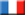 2722Aly-Sayed Sarah-Assem EGYPT (EGY)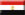 2123Usami Rika JAPAN (JPN)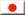 1614KAZUYO INOUE JAPAN (JPN)1215-6ABDELAZIZ RANDA EGYPT (EGY)101Martin-Abello Yaiza SPAIN (ESP)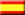 1017-8Radulovic Biserka MONTENEGRO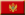 81Barroso Cathaysa SPAIN (ESP)819-10ŞAHİN GİZEM TURKEY 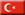 61AKTAS BUKET TURKEY 6111Feracci Alexandria FRANCE (FRA)5212-14Santos Maria PORTUGAL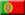 41ESPARTEIRO Patricia PORTUGAL41Kamada Maki AUSTRALIA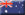 4115Sanchez Yohana VENEZUELA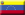 3216-18Do Thi-Thu-Ha VIET NAM (VIE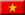 31KAHVECİOĞLU Kübra TURKEY31FLENTY ENOCH INDONESIA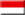 3119-22Trahan-Perreault Daphne CANADA (CAN)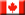 21Rivero Yenire VENEZUELA21Morales-Delapaz Carol CHILE (CHI)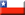 21Assila Salma MOROCCO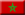 2123Kosovic Sanela NETHERLANDS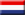 1224-30Carreira Diana PORTUGAL11Milacic Milena MONTENEGRO11Lucraft Emma ENGLAND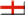 11Cerrillo Jaqueline MEXICO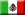 11Bellazzo Federica ITALY (ITA)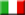 11Hadj-Said Kamelia ALGERIA 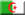 11EROL SEZEN TURKEY1131-34Thajer Johanna AUSTRIA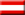 2Vasekova Miroslava CZECH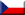 2Steenbeek Mariska NETHERLANDS2Shaikh Nur-Jehan ENGLAND235-61Rosario-Jimenez Lilian-Carolina DOMINICAN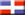 1Silva Claudia PORTUGAL1Dolphin Karen IRELAND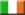 1Marija Gudeska FYROM (FYR)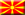 1Margado Rita PORTUGAL1Kenny Ashleigh ENGLAND1Hedemi Uchiage CANADA1Mendez-Ruiz Marta SPAIN (ESP)1Sousa Nathalie NETHERLANDS1Manty Nea FINLAND (FIN)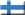 1Horvath Eva HUNGARY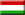 1Li Pui_Ki HONG KONG 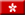 1Lennon Justice SCOTLAND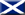 1Livitsanou Sofia-Marika GREECE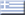 1MARTINS-FERREIRA Mafalda PORTUGAL1Pedro Ines PORTUGAL1Torres Ines PORTUGAL1Von_Kaenel Lara SWITZERLAND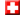 1De_La_Paz CAROL CHILE 1BELA Joana PORTUGAL1LIBANIO Mariana PORTUGAL1Syafruddin Yulianti INDONESIA1Nussbaum Natasha ENGLAND1BAHADIR Esra TURKEY1Schroder Nikki NETHERLANDS1Stojanovic Sara AUSTRIA1GİROĞLU Bigem TURKEY1